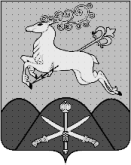 СОВЕТМУНИЦИПАЛЬНОГО ОБРАЗОВАНИЯКАВКАЗСКИЙ РАЙОН    КРАСНОДАРСКОГО КРАЯР Е Ш Е Н И Еот 27 марта 2019 года	                     	 	                                  № 82    город  КропоткинО рассмотрении постановления Законодательного Собрания Краснодарского края от 27 февраля 2019 года № 938-П  «Об отчете начальника Главного управления Министерства внутренних дел Российской федерации по Краснодарскому краю о деятельности полиции органов внутренних дел Краснодарского края за 2018 год»Рассмотрев информацию заместителя главы муниципального образования Кавказский район О.М. Ляхова об отчете начальника Главного управления Министерства внутренних дел Российской федерации по Краснодарскому краю о деятельности полиции органов внутренних дел Краснодарского края за 2018 год, руководствуясь  статьей 25 Устава муниципального образования Кавказский район, Совет муниципального образования Кавказский район РЕШИЛ:1.Информацию заместителя главы муниципального образования Кавказский район О.М.Ляхова об отчете начальника Главного управления Министерства внутренних дел Российской федерации по Краснодарскому краю о деятельности полиции органов внутренних дел Краснодарского края за 2018 год принять к сведению (прилагается).2. Рекомендовать отделу МВД России по Кавказскому району:1)  совместно с подразделением национальной гвардии Российской Федерации  с учетом сохраняющейся  угрозы экстремистских и террористических проявлений продолжить реализацию системных мер, способствующих решению проблем защищенности объектов потенциальных террористических угроз, прежде всего, мест массового пребывания людей, объектов образования, здравоохранения Кавказского района.2) повысить эффективность выполнения специальных контрольных, надзорных и разрешительных функций в обрасти обеспечения безопасности дорожного движения.3. Рекомендовать главам городского и сельских поселений  Кавказского района продолжить взаимодействие с правоохранительными органами по организации охраны общественного порядка и безопасности граждан на территории поселений, особое внимание уделив местам массового пребывания людей.    4. Рекомендовать администрации муниципального образования Кавказский район продолжить взаимодействие с отделом МВД России по Кавказскому району и казачьей дружиной Кавказского РКО по охране общественного порядка на улицах и в иных общественных местах городского и сельских поселений Кавказского района.5.Контроль за выполнением настоящего решения возложить на постоянную комиссию Совета муниципального образования Кавказский район по вопросам местного самоуправления, законности и правопорядка (Ефременко).6. Решение вступает в силу со дня его подписания.Председатель Советамуниципального образованияКавказский район							И.В. Кошелев